Р Е Ш Е Н И Е№ 179								13 ноября  2023 годаО внесении изменений в Положение о бюджетном процессев Зеленогорском сельском поселенииРуководствуясь Федеральным законом от 6 октября 2003 г. № 131-ФЗ «Об общих принципах организации местного самоуправления в Российской Федерации», Уставом Моркинского муниципального района Республики Марий Эл, Собрание депутатов Зеленогорского сельского поселения РЕШИЛО:1. Внести в Положение о бюджетном процессе в Зеленогорском сельском поселении, утвержденное решением Собрания депутатов Зеленогорского сельского поселения от 27 ноября  2015 года № 45, следующие изменения и дополнения:1.1. в пункте 3 статьи 21 слова " и не может превышать 3 процента утвержденного указанным решением общего объема расходов " исключить1.2. статью 56 признать утратившей силу.2. Настоящее решение вступает в силу после его официального обнародования. Глава Зеленогорскогосельского поселения                                                                      Н.В.ГранатоваЯл шотан Зеленогорск илемындепутат–влакын Погынжо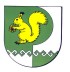 Собрание депутатов    Зеленогорского сельского поселения